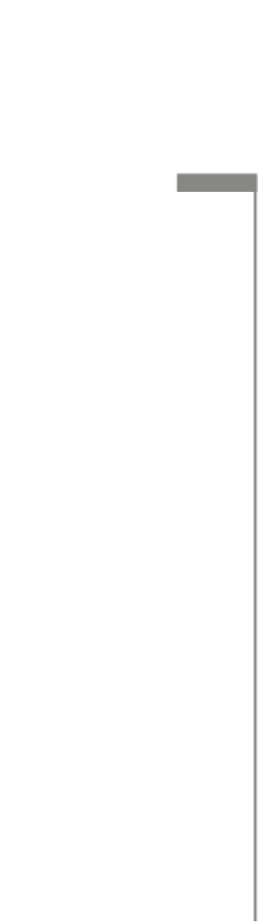 Technická správa komunikací hl. m. Prahy, a.s. se sídlem Řásnovka 770/8, Staré Město, 110 00 Praha 1IČO: 03447286DIČ: CZ03447286zapsaná v obchodním rejstříku vedeném Městským soudem v Praze, oddíl B, vložka 20059zastoupena:	[bude doplněno]zastoupena:	[bude doplněno]bankovní spojení: PPF banka a.s., č. ú. 2023100003/6000(dále jen „Objednatel”)a 	[doplní dodavatel]se sídlem	[doplní dodavatel]IČO:	[doplní dodavatel]DIČ:	[doplní dodavatel]zápis v obchodním rejstříku:	[doplní dodavatel]bankovní spojení:	[doplní dodavatel]zastoupena:	[doplní dodavatel](dále jen „Zhotovitel“) (Objednatel a Zhotovitel dále také společně jako „Smluvní strany“)Smlouva na opravy a údržbu dopravního značení na území hl. m. PrahyPRO OBLAST [doplní dodavatel: zvolí oblast: Praha – centrum / Praha – levý břeh Vltavy / Praha – pravý břeh Vltavy](dále jako „Smlouva“)Číslo smlouvy Objednatele: [bude doplněno]Číslo smlouvy Zhotovitele: [doplní dodavatel]PreambuleVzhledem k tomu, žehlavní město Praha, jakožto vlastník místních pozemních komunikací nacházejících se na jeho území, je v souladu se zákonem č. 13/1997 Sb., o pozemních komunikacích, ve znění pozdějších předpisů, a se zákonem č. 361/2000 Sb., o provozu na pozemních komunikacích a o změnách některých zákonů, ve znění pozdějších předpisů, povinno zajišťovat úpravu a řízení provozu na těchto komunikacích,Objednatel je mimo jiné oprávněn a povinen pro hl. m. Prahu zajišťovat činnosti, jež jsou předmětem plnění dle této Smlouvy, a za tím účelem rovněž uzavírat smlouvy,Objednatel vyhlásil v souladu se zákonem č. 134/2016 Sb., o zadávání veřejných zakázek, ve znění pozdějších předpisů, (dále jen „zákon“) zadávací řízení na plnění veřejné zakázky „Opravy a údržba dopravního značení na území hl. m. Prahy“ (dále jen „veřejná zakázka“),na základě výsledků tohoto zadávacího řízení Objednatel rozhodl o přidělení veřejné zakázky Zhotoviteli,Zhotovitel disponuje všemi příslušnými oprávněními k podnikání nezbytnými pro všechny činnosti, k jejichž plnění se níže zavazuje,uzavírají smluvní strany níže uvedeného dne, měsíce a roku tuto Smlouvu:Úvodní ustanoveníSmlouva je uzavřena podle § 1746 odst. 2 zákona č. 89/2012 Sb., občanský zákoník, ve znění pozdějších předpisů (dále jen „Občanský zákoník“) na základě výsledků zadávacího řízení veřejné zakázky vedené pod výše uvedeným názvem zadávané v užším řízení v souladu s § 58 odst. 1 zákona. Pro vyloučení jakýchkoliv pochybností o vztahu Smlouvy a zadávací dokumentace Veřejné zakázky jsou stanovena tato výkladová pravidla:V případě jakékoliv nejistoty ohledně výkladu ustanovení Smlouvy budou tato ustanovení vykládána tak, aby v co nejširší míře zohledňovala účel veřejné zakázky vyjádřený zadávací dokumentací;V případě chybějících ustanovení Smlouvy budou použita dostatečně konkrétní ustanovení zadávací dokumentace;V případě rozporu mezi ustanoveními Smlouvy a zadávací dokumentace budou mít přednost ustanovení Smlouvy.Předmět plněníZhotovitel se zavazuje po dobu trvání Smlouvy provádět na svůj náklad a nebezpečí pro Objednatele opravy, údržbu, obnovu a odstraňování závad na svislém a vodorovném dopravním značení (dále jen jako „SDZ“ a „VDZ“ a na dopravně-bezpečnostních zařízeních (dále jen jako „DBZ“) na území hl. m. Prahy. Zhotovitel bude zajišťovat zejména: opravy, dodávky a doplňování, resp. výměnu a obnovu chybějícího, poškozeného nebo nečitelného dopravního značení a DBZ odstraňování graffiti a samolepek z dopravního značení a DBZ včetně jejich mytí,zajišťování přechodného dopravního značení a zařízení, kontroly a udržování funkčnosti světelných zařízení Veškeré dodávky, práce a služby Zhotovitele realizované na základě této Smlouvy jsou dále označovány jako činnosti (dále jen „Činnosti“).Konkrétní soupis jednotlivých Činností a potřebného materiálu a jejich ceny jsou uvedeny v Příloze č. 1 této Smlouvy – ceníku (dále jen „Ceník“).Objednatel se zavazuje řádně a včas poskytnuté Činnosti či výstupy Činností převzít a uhradit Zhotoviteli za poskytnuté Činnosti dle této Smlouvy sjednanou cenu.Jednotlivé požadavky na odstranění konkrétní závady či údržby (dále jen „Akce“), realizované podle této Smlouvy, budou zadávány Zhotoviteli prostřednictvím softwarových aplikací „Správa a evidence dopravního značení“ a „Správa a údržba dopravního značení“ (dále jen „Aplikace“). Každá Akce se skládá z jedné či více Činností.Zhotovitel se zavazuje vykonávat Činnosti podle této Smlouvy v následující oblasti: [doplní dodavatel - dodavatelem bude zde doplněna oblast dle ZD: Praha – centrum / Praha – levý břeh Vltavy / Praha – pravý břeh Vltavy], přičemž přesné vymezení území této oblasti je obsaženo v Příloze č. 2 Smlouvy.Práva a povinnosti smluvních stranZhotovitel je povinen činnosti tvořící předmět této Smlouvy provádět zejména v souladu s následujícími právními předpisy:a) zákon č. 13/1997 Sb., o pozemních komunikacích, ve znění pozdějších předpisů,b) zákon č. 361/2000 Sb., o provozu na pozemních komunikacích a o změnách některých zákonů, ve znění pozdějších předpisů, c) vyhláška Ministerstva dopravy a spojů č. 104/1997 Sb., kterou se provádí zákon o pozemních komunikacích, ve znění pozdějších předpisů,d) vyhláška č. 294/2015 Sb., kterou se provádějí pravidla provozu na pozemních komunikacích, ve znění pozdějších předpisů.Veškeré materiály, stavební díly, technologická zařízení a pracovní postupy na Akci Zhotovitel zajistí na vlastní náklady a nebezpečí, přičemž tyto musí odpovídat právním předpisům, jakož i technickým podmínkám specifikovaným v zadávací dokumentaci Veřejné zakázky a pokynům Objednatele. Za bezpečnost a ochranu zdraví při práci odpovídá Zhotovitel, který je povinen své zaměstnance potřebným způsobem proškolit. Objednatel zejména požaduje, aby dopravní značení a přechodné dopravní značení splňovalo veškeré požadavky příslušných technických norem ČSN, technických podmínek a vzorových listů dle Metodického pokynu Ministerstva dopravy ČR, SJ-PK a dle Technických kvalitativních podmínek staveb pozemních komunikací - kap. 14 Dopravní značky a dopravní zařízení, to vše v aktuálním znění přístupné na internetovém portálu www.pjpk.cz, a to zejména TP 58, 65, 66, 70, 85, 100, 119, 133, 142, 143, 169, 217 a VL 6.1, 6.2, 6.3, 6.4.Objednatel nepředpokládá nutnost zajištění inženýrské činnosti pro jednotlivé Akce, avšak pokud nastane tato potřeba, je Zhotovitel povinen zajišťovat veškerou inženýrskou činnost spojenou s realizací jednotlivých Akcí, příp. je povinen si samostatně obstarávat všechna potřebná veřejnoprávní rozhodnutí a povolení, resp. dopravně inženýrská opatření (DIO), nezbytná pro řádné provádění Činností a realizaci Akcí podle této Smlouvy. Objednatel negarantuje Zhotoviteli stavební ani logistickou připravenost jednotlivých Akcí. Cena za inženýrskou činnost je zahrnuta v ceně za Činnosti, vyjma Činnosti vypracování návrhu a projednání projektu dopravně inženýrského opatření (DIO), která je oceněna samostatně v Ceníku.Veškeré Akce musí být prováděny při komplexním zabezpečení bezpečnosti a maximální plynulosti silničního provozu, náklady tohoto zabezpečení hradí Zhotovitel. Součástí předmětu plnění jsou i veškeré práce a dodávky související s bezpečnostními opatřeními na ochranu lidí a majetku (zejména chodců, vozidel a nemovitostí v místech dotčených Činnostmi), když tato plnění jsou obsažena v ceně jednotlivých Činností v Ceníku.Zhotovitel je povinen po celou dobu účinnosti této Smlouvy disponovat (tj. musí vlastnit, resp. mít jiný užívací titul – nájem apod.) alespoň:jednou provozovnou, a dálejedněmi skladovými prostory pro nový, použitý a vybouraný materiál. Provozovnou se pro účely této Smlouvy rozumí nemovitost, kde jsou umístěna, resp. garážována, jednotlivá vozidla a další technické vybavení určené pro plnění předmětu této Smlouvy. Skladovými prostory se rozumí nemovitost, určená pro skladování nového, použitého a vybouraného materiálu, o minimální rozloze 200 m2. Součástí předmětu plnění je i povinnost Zhotovitele ukládat dočasně nepotřebné odstraněné dopravní značení, které svým stavem odpovídá předepsaným normám pro dopravní značení, na místo určené Objednatelem.Zhotovitel je povinen k výkonu Činností podle této Smlouvy po celou dobu její účinnosti disponovat typem a množstvím vybavení, které je potřebné k řádnému zabezpečení plnění dle Smlouvy, jehož minimální rozsah je uveden v Příloze č. 3 Smlouvy.Zhotovitel je povinen zajišťovat realizaci jednotlivých Akcí přednostně prostřednictvím pracovníků a vedoucích pracovníků, které Objednateli doložil před uzavřením této Smlouvy. Zhotovitel je povinen zajistit, aby ostatní vedoucí pracovníci, kteří se budou podílet na realizaci této Smlouvy, měli praxi v oboru minimálně pět let. Zhotovitel je rovněž povinen zajistit, aby ostatní pracovníci, kteří se budou podílet na realizaci jednotlivých Akcí, měli praxi v oboru minimálně jeden rok, nebo aby pracovali pod dohledem pracovníků, kteří takovou praxí v oboru disponují. Na realizaci Akcí se bez předchozího písemného souhlasu nesmějí podílet pracovníci, kteří tuto činnost zajišťují pro Zhotovitele nebo jiného dodavatele v rámci jiných oblastí na území hlavního města Prahy. Zhotovitel je povinen zajistit účast svých pracovníků a vedoucích pracovníků na školeních pořádaných Objednatelem, a to zejména na školeních určených k seznámení Zhotovitele a jeho pracovníků s chodem Aplikace využívané k hlášení závad dopravního značení, s úpravou vybraných norem TP, se specifiky údržby dopravního značení na území hl. m. Prahy a na dalších školeních určených Objednatelem. Bez ohledu na tuto povinnost je Zhotovitel povinen zajistit, aby byli jeho pracovníci a vedoucí pracovníci, kteří se podílejí na plnění této Smlouvy, seznámeni s příslušnými právními předpisy, s normami TP, se specifiky údržby dopravního značení na území hl. m. Prahy a se strukturou Objednatele a s příslušnými orgány hl. m. Prahy a ostatními dotčenými orgány státní správy.Pro případ, že Zhotovitel je společností dodavatelů ve smyslu ustanovení § 2716 a násl. Občanského zákoníku, odpovídají za řádné plnění této Smlouvy, všichni dodavatelé, kteří jsou společníky této společnosti, společně a nerozdílně. V případě prodlení Zhotovitele s provedením Akce po dobu delší než 5 dnů, má Objednatel právo zadat provedení oprav jinému subjektu na náklady Zhotovitele.PojištěníZhotovitel se zavazuje po celou dobu trvání této Smlouvy zajistit a udržovat pojištění odpovědnosti pro případ způsobení škody třetím osobám či Objednateli při výkonu činností, které jsou předmětem plnění dle této Smlouvy, a to nejméně s limitem pojistného plnění ve výši 5 milionů Kč pro jednotlivou pojistnou událost.Zhotovitel je povinen předložit kdykoliv po dobu trvání této Smlouvy do 2 pracovních dnů od obdržení žádosti Objednatele uzavřenou pojistnou smlouvu, pojistku nebo potvrzení příslušné pojišťovny, příp. potvrzení pojišťovacího zprostředkovatele (insurance broker), prokazující existenci pojištění v rozsahu požadovaném v předchozím odstavci.Pojištění odpovědnosti za škodu způsobenou Zhotovitelem třetím osobám musí rovněž zahrnovat i pojištění všech případných poddodavatelů Zhotovitele, případně je Zhotovitel povinen zajistit, aby obdobné pojištění v přiměřeném rozsahu sjednali i všichni jeho poddodavatelé, kteří se pro něj budou podílet na poskytování plnění dle této Smlouvy. Způsob zadávání konkrétních AkcíJednotlivé Akce budou realizovány na základě pokynů ze strany Objednatele, které budou Zhotoviteli zaslány elektronicky prostřednictvím Aplikace.Objednatel prohlašuje, že disponuje příslušnými oprávněními k užívání Aplikace za účelem plnění této Smlouvy a tato oprávnění (licenci) Zhotoviteli po uzavření této Smlouvy bezúplatně poskytne, a to pro všechna zařízení Zhotovitele potřebná k plnění této Smlouvy. Zhotovitel je povinen provést bezplatnou registraci u dodavatele Aplikace a používat Aplikaci pro plnění této Smlouvy.Pokyny Objednatele budou obsahovat údaje potřebné pro řádnou realizaci Akce Zhotovitelem, tedy především polohu a bližší popis závady, případně lhůtu či termín pro její provedení a případně další nezbytné údaje. Neuvede-li Objednatel konkrétní lhůtu k plnění, užije se příslušná lhůta, stanovená v čl. VI. této Smlouvy. Objednatel je oprávněn stanovit Zhotoviteli rozsah konkrétních Činností, jejichž provedení v rámci Akce požaduje. Pokud tento rozsah nestanoví, je povinností a odpovědností Zhotovitele, aby rozsah potřebných Činností stanovil s odbornou péčí na základě prohlídky místa plnění a s ohledem na požadovaný rozsah Akce. V takovém případě stanovený rozsah Činností podléhá schválení, a/nebo následné kontrole Objednatele.Lhůty provádění a převzetí AkcíZávady na dopravním značení a dopravně-bezpečnostním zařízení jsou rozděleny dle jejich závažnosti na běžné a havarijní. Specifikace havarijních závad je uvedena v Příloze č. 4 této Smlouvy.Zhotovitel je povinen odstranit závadu či provést příslušnou údržbu dopravního značení bezprostředně po zadání příslušného pokynu (nahlášení závady), nejpozději však v těchto lhůtách: Zhotovitel je v případě běžné závady povinen provést Akci týkající se svislého a vodorovného dopravního značení do 2 pracovních dnů  od zadání závady do Aplikace a Akce týkající se dopravně-bezpečnostního zařízení do 5 pracovních dnů od zadání závady do Aplikace.V případě havarijní závady týkající se svislého a vodorovného dopravního značení či dopravně-bezpečnostního zařízení je Zhotovitel navíc povinen závadu v pracovní dny v době od 7.00 hod. do 15.00 hod. operativně zajistit (tj. označit přechodným dopravním značením), a to do 2 hodin od zadání závady do aplikace. Instalace a demontáž přechodného dopravního značení pro operativní zajištění havarijní závady a jeho pronájem nebudou Zhotovitelem fakturovány.Objednatel může v jednotlivém pokynu stanovit lhůtu delší či v rámci uvedených lhůt může stanovit přesný termín realizace Akce. Smluvní strany se mohou dohodnout i na kratších lhůtách plnění.Zhotovitel splní svou povinnost provést Akci úplným zhotovením všech částí předmětu Akce a provedením všech Činností, které se k Akci váží, a to v kvalitě odpovídající technickým podmínkám, bez vad a nedodělků. Akce se považuje za dokončenou jejím řádným provedením Zhotovitelem a nahráním fotografií dokončené Akce do Aplikace. Pro účely fakturace Činností spojených s Akcí je pak k dokončení Akce nezbytný rovněž podpis souhrnného protokolu o předání všech Akcí za příslušné období ve smyslu čl.9.6. této Smlouvy.Zhotovitel není v prodlení s plněním z důvodů spočívajících v okolnostech vylučujících odpovědnost Zhotovitele, za které se považují zejména nevhodné klimatické podmínky pro provedení některých technologií. V takovém případě bude o stejnou dobu, po kterou nebude možné Činnosti provádět, posunut i termín pro dokončení Akce, pokud se obě smluvní strany nedohodnou jinak. O takové skutečnosti je však Zhotovitel povinen, ihned po obdržení pokynu Objednatele, vyrozumět Objednatele, jinak se má za to, že nejsou dány důvody znemožňující provedení Činností.V případě, že Zhotovitel nedokončí některou z Akcí dle této Smlouvy z důvodů na své straně ve výše stanoveném časovém limitu, je, kromě sankcí – smluvní pokuty a/nebo odstoupení od této Smlouvy, Objednatel oprávněn zajistit provedení Akce v nezbytném rozsahu jiným způsobem nebo prostřednictvím třetí osoby, a to na náklady Zhotovitele, přičemž za tímto účelem je Objednatel oprávněn čerpat bankovní záruku ve smyslu čl. X. této Smlouvy.Doba plněníSmlouva je uzavřena na dobu určitou, a to na dobu 4 let ode dne faktického zahájení plnění. Den faktického zahájení plnění dle Smlouvy stanoví Objednatel písemným pokynem. Přede dnem faktického zahájení plnění, po nabytí účinnosti Smlouvy bude probíhat školení pracovníků Zhotovitele. Smlouva bude ukončena buď uplynutím shora uvedené doby, nebo okamžikem, kdy celková cena uhrazená Zhotoviteli za celý předmět plnění dosáhne částky uvedené v čl. 8.56. této Smlouvy podle toho, která z těchto skutečností nastane dříve. Dosažením částky dle předchozí věty se rozumí i stav, kdy celková cena uhrazená Zhotoviteli za celý předmět plnění se této částce limitně přiblíží (tj. další Akce již není v rámci stanovené limitní částky možná nebo by vzhledem ke zbývající částce v možném rozsahu postrádala pro Objednatele smyslu), přičemž postačí, že tuto skutečnost Objednatel Zhotoviteli oznámí. V případě uvedeném v předchozí větě Smlouva skončí dnem doručení předmětného oznámení Zhotoviteli.  CenaObjednatel je povinen hradit Zhotoviteli cenu na základě jednotlivých, skutečně a řádně poskytnutých Činností a dokončených Akcí, a to ve výši stanovené podle Ceníku (cena za jednotku poskytnutých Činností vynásobená počtem jednotek poskytnutých Činností v součtu za všechny poskytnuté položky), který obsahuje položkový soupis s jednotkovými cenami.Jednotkové ceny Činností uvedené v Ceníku jsou stanoveny jako maximální a nepřekročitelné po celou dobu trvání této Smlouvy (s výjimkou změny zákonné sazby DPH). K ceně je Zhotovitel oprávněn připočíst DPH, jejíž výše bude odpovídat právním předpisům.Jednotkové ceny budou po dobu této Smlouvy měněny v případě, že dojde ke změnám daňových právních předpisů, které budou mít prokazatelný vliv na výši ceny, a to zejména v případě změny sazby DPH. V takovém případě bude upravena sazba DPH podle nově účinných právních předpisů.Cena, resp. jednotkové ceny v sobě zahrnují náhradu veškerých nákladů Zhotovitele spojených s prováděním Činností podle této Smlouvy, například, nikoliv však výlučně, náklady na materiál a náhradní díly, technické vybavení, pracovní síly, stroje, nájemné, dopravu, řízení a administrativu, jakož i režii Zhotovitele, poplatky a veškeré další náklady Zhotovitele v souvislosti s činností podle této Smlouvy (např. zajištění bezpečnosti a ochrany zdraví při práci a požární ochrany, zvýšené náklady na práce v zimním období nebo ve vícesměnném provozu, odstranění znečištění, sankce, pokuty, penále, pojištění, čištění, apod.). Do ceny je Zhotovitel povinen zahrnout i náklady na dopravu osobních a pracovních (nákladních) vozidel do 3,5 tuny včetně. Cena za dopravu nákladních vozidel nad 3,5 tuny, jeřábu a plošiny bude účtována jako samostatná položka ceny v souladu s Ceníkem, přičemž Zhotovitel bude oprávněn tato nákladní vozidla používat jen v nezbytných případech, jinak mu cena za jejich použití nenáleží.Cena bude stanovena měřením ve smyslu § 2586 odst. 2 zákona č. 89/2012 Sb., občanského zákoníku, ve znění pozdějších předpisů, tedy úplata bude vždy hrazena v rozsahu odpovídajícím skutečně poskytnutému plnění. Fakturace tak bude prováděna na základě množství plnění, které bylo skutečně poskytnuto, přičemž ocenění bude provedeno podle jednotkových cen uvedených v Ceníku. Upřesnění (změření) skutečně poskytnutého množství plnění oproti předpokládanému množství má charakter vyhrazené změny závazku podle § 100 odst. 1 zákona, nejedná se tedy o změnu smlouvy dle § 222 odst. 5 zákona (vícepráce/méněpráce) a nezapočítává se do limitů pro povolené změny smlouvy podle § 222 zákona. Upřesnění (změření) skutečně poskytnutého plnění nebude prováděno formou dodatku ke Smlouvě, ale pouze bude evidováno formou Soupisu prací, který bude podkladem pro fakturaci.Celková cena, tj. součet všech částek uhrazených za dobu plnění Smlouvy Objednatelem Zhotoviteli, nesmí překročit částku rovnající se 1,3 násobku předpokládané hodnoty veřejné zakázky stanovené v zadávací dokumentaci pro oblast uvedenou v čl. 2.5. této Smlouvy. Zhotovitel výslovně souhlasí s tím, že v případě, že Objednateli poskytne Činnosti, jejichž úhradou ze strany Objednatele by došlo k překročení limitní částky uvedené v předchozí větě a na tuto skutečnost Zhotovitel Objednatele písemně neupozornil, platí, že tyto Činnosti nad stanovený finanční limit poskytnul Objednateli bezúplatně.Platební podmínkyObjednatel se zavazuje uhradit cenu Činností poskytnutých Zhotoviteli na základě jednotlivých Akcí v příslušném kalendářním měsíci (fakturační období) bankovním převodem na účet Zhotovitele uvedený na faktuře (daňovém dokladu), a to na základě faktury vystavené Zhotovitelem se lhůtou splatnosti minimálně 30 dnů ode dne doručení faktury Objednateli. Zhotovitel je oprávněn vystavit fakturu pouze za dokončené Akce ve smyslu čl. 6.4 této Smlouvy, a to do 5. dne následujícího kalendářního měsíce. Fakturovaná cena musí odpovídat cenám uvedeným pro jednotlivé položky v Ceníku.Faktura musí obsahovat veškeré náležitosti daňového dokladu stanovené platnými právními předpisy, zejména § 29 zákona č. 235/2004 Sb. a § 435 Občanského zákoníku. Faktura dále musí obsahovat číslo Smlouvy a název Akcí včetně specifikace místa, druhu a času provedených Činností dle Ceníku. Pokud faktura nebude obsahovat všechny požadované údaje a náležitosti nebo budou-li tyto údaje uvedeny Zhotovitelem chybně, je Objednatel oprávněn takovou fakturu Zhotoviteli ve lhůtě splatnosti vrátit k odstranění nedostatků, aniž by se dostal do prodlení s úhradou ceny. Zhotovitel je povinen zaslat Objednateli novou (opravenou) fakturu ve lhůtě 15 (patnácti) kalendářních dnů ode dne doručení chybné faktury Objednateli. Pro vyloučení pochybností se stanoví, že Objednatel není v takovém případě povinen hradit fakturu ve lhůtě splatnosti uvedené na chybné faktuře a Zhotoviteli nevzniká v souvislosti s chybnou Fakturou žádný nárok na úroky z prodlení.Zhotovitel je povinen ke každé faktuře přiložit soupis všech provedených Akcí v členění na Činnosti (dále jen „Soupis prací“), které ve fakturačním období provedl (např. exportováním z Aplikace). Soupis prací musí být řazen dle osob, které jednotlivé Akce jménem Objednatele zadaly a dále v rámci osob dle data provedení jednotlivých Akcí.Zhotovitel je dále jako podmínku pro fakturaci povinen ke každé faktuře přiložit souhrnný předávací protokol k jednotlivým Akcím, za jejichž realizaci je faktura vystavována, a to k Akcím zahájeným ve fakturačním období, a zároveň dokončeným (ve smyslu odst. 6.4. této Smlouvy) před vystavením souhrnného předávacího protokolu. Podpis souhrnného předávacího protokolu Objednatelem je nezbytnou podmínkou pro úhradu příslušné faktury.Dnem uskutečnění zdanitelného plnění je den podpisu souhrnného předávacího protokolu oběma Smluvními stranami.Objednatel neposkytuje žádné zálohy na cenu Činností, ani dílčí platby ceny Činností.Smluvní strany se dohodly, že povinnost úhrady faktury vystavené Zhotovitelem je splněna okamžikem odepsání příslušné peněžní částky z účtu Objednatele ve prospěch účtu Zhotovitele uvedeného na faktuře.Platby budou probíhat v Kč (korunách českých) a rovněž veškeré cenové údaje budou uvedeny v této měně.Účet Zhotovitele uvedený na fakturách musí být totožný s účtem, který je uveden u Zhotovitele v záhlaví této Smlouvy. Změna čísla bankovního účtu je možná pouze na základě písemného dodatku této Smlouvy.V případě uplatnění sankcí podle článku XIV. této Smlouvy může být ze strany Objednatele částka odpovídající výši těchto sankcí započtena oproti povinnosti uhradit Zhotoviteli cenu za skutečně poskytnutá plnění dle této Smlouvy. Zhotovitel není oprávněn započíst jakékoliv pohledávky vzniklé z této Smlouvy nebo na jejím základě proti pohledávce Objednatele.Bankovní zárukaZhotovitel se zavazuje předat Objednateli do 2 měsíců od nabytí účinnosti této Smlouvy záruční listinu, vystavenou ve prospěch Objednatele bankou se sídlem či pobočkou v Evropské unii, která bude zajišťovat řádné plnění povinností a závazků Zhotovitele z této Smlouvy, zejména za dodržení smluvních podmínek, kvality a termínů, a to do výše 1.000.000,- Kč (dále jen „Bankovní záruka“). Bankovní záruka bude zřízena v souladu s ustanovením § 2029 a násl. Občanského zákoníku, a to formou záruční listiny vystavené výhradně ve prospěch Objednatele jako oprávněného. Bankovní záruka bude vystavena jako neodvolatelná a bezpodmínečná, přičemž banka bude zavázána plnit bez námitek a na základě první výzvy Objednatele.Objednatel je oprávněn uplatnit práva z Bankovní záruky v případě, že Zhotovitel neuhradí Objednateli požadovanou slevu z ceny, náhradu škody, za jejíž vznik odpovídá Zhotovitel, uplatněnou smluvní pokutu či platbu vyúčtovanou jiným dodavatelem, kterému Objednatel, namísto Zhotoviteli, v souladu s touto Smlouvou zadal provedení Činností či odstranění vad.Bankovní záruka bude platná a účinná po celou dobu trvání této Smlouvy, může být však sjednávána opakovaně vždy na dobu 1 roku. V případě, že by doba trvání vystavené Bankovní záruky měla uplynout před skutečným termínem ukončení této Smlouvy, zavazuje se Zhotovitel nejpozději 10 dnů před vypršením platnosti Bankovní záruky předložit Objednateli, a to i opakovaně, novou Bankovní záruku vystavenou na dobu nejméně 1 roku, a to vždy za stejných podmínek, za jakých byla vystavena původní Bankovní záruka.Zhotovitel se zavazuje obnovit Bankovní záruku, nebo zajistit vystavení nové Bankovní záruky, a to i opakovaně, v téže výši a za stejných podmínek, a to na dobu nejméně 1 roku, a její předložení Objednateli rovněž v případě, že dojde k vyčerpání dosavadní Bankovní záruky, a to do 10 dnů ode dne vyplacení Bankovní záruky Objednateli.Zhotovitel nemá nárok na úhradu nákladů spojených se sjednáním a vystavením Bankovní záruky a s jejím případným budoucím obnovováním či udržováním, tyto náklady jsou zahrnuty v ceně díla.Objednatel je povinen vrátit Zhotoviteli záruční listinu nejpozději do 10 pracovních dnů ode dne ukončení této Smlouvy a vypořádání případných peněžitých závazků Zhotovitele vůči Objednateli.Odpovědnost za vady a záruka za jakostZhotovitel odpovídá za vady poskytnutého plnění. Vadou poskytnutého plnění se rozumí takový stav, kdy Zhotovitelem poskytnuté plnění plně neodpovídá této Smlouvě, pokynům Objednatele, platným právním předpisům či normám nebo bylo poskytnuto v nedostatečné kvalitě. Nedostatečnou kvalitou poskytnutých Činností se rozumí takový stav, kdy plnění není Zhotovitelem poskytnuto v obvyklém či ujednaném standardu s přihlédnutím k naplnění účelu této Smlouvy či pokynům Objednatele, přičemž se má za to, že Zhotovitel Činnosti poskytuje jako odborník, a to s řádnou péčí a s přihlédnutím k zájmům Objednatele. Reklamace, prostřednictvím kterých Objednatel uplatňuje práva vyplývající z vadného plnění, nemusí mít písemnou formu a mohou být Objednatelem činěny prostřednictvím Aplikace, emailem či telefonicky. Vymíní-li si to v konkrétním případě Objednatel, bude o reklamaci Zhotovitelem sepsán reklamační protokol, který musí obsahovat popis reklamované vady, dobu nahlášení vady, návrh způsobu odstranění vady, záznam o zjednání nápravy a akceptaci zjednání nápravy Objednatelem.Reklamované vady plnění Zhotovitel odstraní bez zbytečného odkladu a bezplatně. Není-li možné vady plnění odstranit, má Objednatel dle své volby právo na přiměřenou slevu z ceny vadně poskytnutého plnění nebo na odstoupení od jednotlivé vadou dotčené Akce.Je-li součástí plnění dodávka dopravních značek či vodorovného dopravního značení, poskytne Zhotovitel záruku za jakost v délce:u svislého dopravního značení bude dílo splňovat normou stanovené vlastnosti reflexivity tabulí dopravních značek po dobu 36 měsíců ode dne podpisu předávacího protokolu Objednatelem, u ostatního materiálu a prací bude dílo splňovat normou stanovené vlastnosti po dobu 24 měsíců ode dne podpisu předávacího protokolu Objednatelem.u vodorovného dopravního značení bude dílo splňovat normou stanovené vlastnosti po dobu 6 měsíců u jednosložkové barvy nanesené na dlažbě, 12 měsíců u jednosložkové barvy nanesené na živici a 24 měsíců u stěrkových plastů ode dne podpisu předávacího protokolu Objednatelem.u dopravně bezpečnostních zařízení 24 měsíců ode dne podpisu předávacího protokolu Objednatelem.Po výše uvedenou dobu odpovídá Zhotovitel za vady, které Objednatel zjistil a včas uplatnil a je povinen neprodleně, podle povahy věci, nejpozději však ve lhůtě stanovené ve výzvě Objednatele na svůj náklad přepracovat, opravit nebo doplnit Akci, vyplyne-li tato potřeba z jeho vad nebo neúplností. Záruka se nevztahuje na vady, které vznikly konáním třetí osoby. Na výměnu, opravu či doplnění Akce Zhotovitel poskytne záruku za jakost v délce shodné dle předchozího odstavce.Neodstraní-li Zhotovitel reklamované vady nebo nedodělky plnění či jeho části řádně a včas a/nebo nezahájí-li Zhotovitel odstraňování vad nebo nedodělků plnění v termínech sjednaných touto Smlouvou a/nebo oznámí-li Zhotovitel Objednateli před uplynutím doby k odstranění vad či nedodělků plnění, že vadu či nedodělky neodstraní a/nebo je-li zřejmé, že Zhotovitel reklamované vady nebo nedodělky plnění či jeho části ve lhůtě stanovené Objednatelem přiměřeně dle charakteru vad a nedodělků plnění neodstraní, má Objednatel vedle výše uvedených oprávnění též právo zadat provedení oprav jinému subjektu na náklady Zhotovitele a/nebo požadovat slevu z ceny za provedení plnění. Nárok Objednatele uplatňovat vůči Zhotoviteli smluvní pokutu tím nezaniká.Práva a povinnosti ze Zhotovitelem poskytnuté záruky nezanikají ve vztahu k předané části plnění ani odstoupením kterékoli ze smluvních stran od Smlouvy.Zhotovitel je povinen Objednateli neprodleně oznámit jakoukoliv skutečnost, která by mohla mít, byť i částečně, vliv na schopnost Zhotovitele plnit své povinnosti vyplývající z této Smlouvy. Takovým oznámením Zhotovitel není zbaven povinnosti nadále plnit své závazky vyplývající z této Smlouvy.KontrolaObjednatel a jím pověřené osoby jsou oprávněny kontrolovat výkon činností Zhotovitele dle této Smlouvy.Na žádost Objednatele Zhotovitel umožní Objednateli provést kontrolu používaného technického vybavení i vozového parku, včetně předvedení jejich funkčnosti a technických parametrů.Údaje z Aplikace slouží Objednateli ke kontrole prováděných prací a poskytovaných Činností, a jsou proto relevantním podkladem pro případné reklamace a/nebo uplatnění smluvních pokut či nároku na náhradu škody v případě, že Zhotovitel neplní řádně své povinnosti. PoddodavateléZhotovitel je oprávněn pověřit výkonem jednotlivých činností dle této Smlouvy třetí osoby – poddodavatele. Na poddodavatele a jejich pracovníky a vedoucí pracovníky se vztahují stejné požadavky Objednatele, jako na pracovníky a vedoucí pracovníky Zhotovitele.Zhotovitel odpovídá za provádění činností dle této Smlouvy jednotlivými poddodavateli, jako by je prováděl sám.Smluvní sankceZhotovitel je povinen Objednateli zaplatit smluvní pokutu ve výši 10.000,- Kč za každé zjištěné porušení povinnosti uvedené v čl. 3.1., 3.2., 3.6., 3.8 a 3.9. Smlouvy.Zhotovitel je povinen Objednateli zaplatit smluvní pokutu ve výši 2.000,- Kč za každý započatý den prodlení se splněním povinnosti dokončit kteroukoliv Akci ve lhůtě stanovené v čl. 6.2. Smlouvy, nebo odstranit reklamovanou vadu ve lhůtě stanovené Objednatelem podle čl. 11.6. Smlouvy.Zhotovitel je povinen Objednateli zaplatit smluvní pokutu ve výši 5.000,- Kč za každý započatý den prodlení se splněním jakékoliv povinnosti ve lhůtách stanovených v čl. IV. nebo X. Smlouvy.V případě, že Objednatel odstoupí od Smlouvy z důvodů uvedených v čl. 15.2 nebo 15.3 této Smlouvy, je Objednatel oprávněn požadovat po Zhotoviteli jednorázovou smluvní pokutu ve výši částky rovnající se 5 % z nabídkové ceny Zhotovitele uvedené v nabídce podané v rámci veřejné zakázky.Uplatněním smluvní pokuty není dotčena povinnost Smluvní strany k náhradě škody způsobené druhé Smluvní straně, a to v plné výši. Uplatněním smluvní pokuty není dotčena povinnost Zhotovitele poskytnout Objednateli řádně objednané Činnosti.V případě prodlení Objednatele s uhrazením ceny je Zhotovitel oprávněn po Objednateli požadovat úrok z prodlení ve výši stanovené platnými právními předpisy.Ukončení SmlouvySmluvní strany mohou Smlouvu ukončit písemnou dohodou.Objednatel je oprávněn písemně odstoupit od Smlouvy v případě, že Zhotovitel ani přes dodatečnou písemnou výzvu Objednatele nezahájí plnění předmětu této Smlouvy. Objednatel je oprávněn písemně odstoupit od Smlouvy v případě, že prokáže, že Zhotovitel v rámci své nabídky podané v Zakázce uvedl nepravdivé údaje, které ovlivnily výběr nejvhodnější nabídky.Objednatel je oprávněn písemně odstoupit od Smlouvy v případě, že Zhotovitel opakovaně (minimálně třikrát) poruší své povinnosti dle této Smlouvy a na tato porušení smluvních povinnosti byl písemně upozorněn. Smluvní strany výslovně sjednávají, že Objednatel je dle tohoto odstavce Smlouvy oprávněn od Smlouvy platně odstoupit i tím způsobem, že písemné odstoupení od Smlouvy doručí Zhotoviteli společně s třetím písemným upozorněním na porušení smluvní povinnosti.Smluvní strany jsou oprávněny písemně odstoupit od Smlouvy v případě, že druhá Smluvní strana poruší své smluvní povinnosti podstatným způsobem. Podstatným porušením smluvních povinností se rozumí zejména:Ze strany Zhotovitele:Opakované prodlení Zhotovitele (minimálně třikrát) v průběhu jednoho roku se splněním lhůt dle čl. VI. Smlouvy, přičemž na tento případ nedopadá čl. 15.4. Smlouvy.Zhotovitel ve lhůtě do 10 dnů od doručení výzvy Objednatele neprokáže trvání platné a účinné pojistné smlouvy dle čl. IV. Smlouvy nebo neobnoví včas Bankovní záruku dle čl. X. této Smlouvy.Zhotovitel nejméně ve třech případech poruší technologické postupy při provádění Činností dle této Smlouvy vyžadované obecně závaznými právními předpisy, příslušnými technickými podmínkami a normami a dalšími předpisy požadovanými v zadávací dokumentaci Veřejné zakázky.na majetek Zhotovitele bude prohlášen konkurs nebo bude návrh na prohlášení konkursu zamítnut pro nedostatek majetku Zhotovitele;Zhotovitel podá na svou osobu insolvenční návrh;Zhotovitel vstoupí do likvidace;Ze strany Objednatele:Objednatel je v prodlení s úhradou faktury po dobu delší než 90 dnů.Objednatel opakovaně neposkytuje součinnost zcela nezbytnou pro řádné plnění této Smlouvy ze strany Zhotovitele, a to i přesto, že na prodlení s touto povinností bude Zhotovitelem písemně upozorněn a nezjedná nápravu v dodatečně poskytnuté přiměřené lhůtě.Objednatel je oprávněn tuto Smlouvu kdykoliv písemně vypovědět, a to i bez uvedení důvodu. Výpovědní doba činí 9 měsíců, přičemž počíná běžet prvním dnem měsíce následujícího po měsíci, ve kterém bude písemná výpověď doručena Zhotoviteli. Zhotovitel není oprávněn Smlouvu vypovědět.Odstoupením od Smlouvy není dotčeno právo Smluvní strany na úhradu smluvní pokuty nebo náhrady škody.Registr smluvZhotovitel poskytuje souhlas s uveřejněním Smlouvy jejích dodatků (dále jen „zveřejňované dokumenty“) v registru smluv. Zhotovitel bere na vědomí, že uveřejnění zveřejňovaných dokumentů v registru smluv zajistí Objednatel. Do registru smluv bude vložen elektronický obraz textového obsahu zveřejňovaných dokumentů v otevřeném a strojově čitelném formátu a rovněž jejich metadata.Zhotovitel bere na vědomí a výslovně souhlasí, že zveřejňované dokumenty budou uveřejněny v registru smluv bez ohledu na skutečnost, zda spadají pod některou z výjimek z povinnosti uveřejnění stanovenou v § 3 odst. 2 zákona č. 340/2015 Sb., o zvláštních podmínkách účinnosti některých smluv, uveřejňování těchto smluv a o registru smluv (dále jen „zákon o registru smluv“).V rámci zveřejňovaných dokumentů nebudou uveřejněny informace předem označené Zhotovitelem ve smyslu § 3 odst. 1 zákona o registru smluv.Závěrečná ustanoveníTato Smlouva nabývá platnosti podpisem obou Smluvních stran a účinnosti dnem uveřejnění v registru smluv dle zákona č. 340/2015 Sb., o zvláštních podmínkách účinnosti některých smluv, uveřejňování těchto smluv a o registru smluv, ve znění pozdějších předpisů (dále jen „zákon o registru smluv“).Seznam osob oprávněných k jednání ve věcech realizace této Smlouvy si Smluvní strany předají po uzavření Smlouvy. Změnu oprávněných osob je Smluvní strana povinna oznámit druhé Smluvní straně písemně.Pro účely této Smlouvy se má za to, že jakýkoliv dokument zaslaný Smluvní stranou druhé Smluvní straně elektronicky prostřednictvím e-mailu či Aplikace je doručen v den odeslání, a to i pokud druhá Smluvní strana toto doručení výslovně nepotvrdí.Právní účinky doručení jakékoli písemnosti doručované v souvislosti s touto Smlouvou či na jejím základě nastávají pouze tehdy, je-li tato písemnost odesílatelem či odesílatelem pověřeným provozovatelem poštovních služeb osobně předána jejímu adresátovi nebo je-li tato písemnost doručena jejímu adresátovi formou doporučeného psaní odeslaného prostřednictvím držitele poštovní licence nebo zvláštní poštovní licence ve smyslu zákona č. 29/2000 Sb., o poštovních službách, ve znění pozdějších předpisů. Při doručování prostřednictvím osobního předání nastávají účinky doručení okamžikem písemného potvrzení adresáta o přijetí doručované písemnosti. Při doručování prostřednictvím doporučeného psaní nastávají účinky doručení okamžikem přijetí doručované písemnosti adresátem od poštovního doručovatele dle platných poštovních podmínek uveřejněných na základě zákona č. 29/2000 Sb., o poštovních službách, ve znění pozdějších předpisů. Doporučené psaní adresované smluvní straně této Smlouvy je třeba adresovat vždy na adresu smluvní strany uvedenou v této Smlouvě. Tato doručovací adresa smluvní strany může být změněna pouze písemným oznámením doručeným druhé smluvní straně. Pro doručování jiných poštovních zásilek než písemností platí toto ustanovení této Smlouvy obdobně. Běžnou pracovní korespondenci lze po dohodě zasílat též emailem. Způsob komunikace při zadávání jednotlivých Akcí, stanovený touto Smlouvou, není tímto ustanovením dotčen.Zhotovitel souhlasí s tím, aby tato Smlouva byla uvedena v Centrální evidenci smluv (CES TSK) vedené Objednatelem, která je veřejně přístupná a která obsahuje údaje o smluvních stranách, předmětu Smlouvy, číselné označení této Smlouvy a datum jejího podpisu.Obě smluvní strany prohlašují, že skutečnosti uvedené v této Smlouvě nepovažují za obchodní tajemství ve smyslu ustanovení § 504 Občanského zákoníku a udělují svolení k jejich užití a zveřejnění bez stanovení jakýchkoliv dalších podmínek. Zhotovitel souhlasí s uveřejněním Smlouvy, jakož i s uveřejněním výše skutečně uhrazené ceny za plnění této Smlouvy v souladu s ustanovením § 219 zákona č. 134/2016 Sb., o zadávání veřejných zakázek, ve znění pozdějších předpisů, resp. v souladu se zákonem o registru smluv.Zhotovitel se zavazuje zachovávat mlčenlivost o všech skutečnostech, o nichž se dozvěděl v souvislosti s plněním této Smlouvy. Všechny spory, které vzniknou z této Smlouvy nebo v souvislosti s ní a které se nepodaří vyřešit přednostně smírnou cestou, budou rozhodovány obecnými soudy v souladu s ustanoveními zákona č. 99/1963 Sb., občanského soudního řádu, ve znění pozdějších předpisů.Smluvní strany se zavazují vzájemně respektovat své oprávněné zájmy související s touto Smlouvou a poskytnout si veškerou nutnou součinnost, kterou lze spravedlivě požadovat k tomu, aby bylo dosaženo účelu této Smlouvy, zejména učinit veškeré právní a jiné úkony k tomu nezbytné.Zhotovitel není oprávněn bez předchozího písemného souhlasu Objednatele převést na třetí osobu jakoukoli pohledávku za Objednatelem vzniklou na základě této Smlouvy. Toto omezení trvá i po ukončení trvání této Smlouvy.Tato Smlouva obsahuje úplnou a jedinou písemnou dohodu smluvních stran o vzájemných právech a povinnostech upravených touto Smlouvou.Zhotovitel prohlašuje, že ve smyslu ustanovení § 1753 Občanského zákoníku výslovně přijímá veškeré obchodní podmínky stanovené touto Smlouvou. Každá ze smluvních stran potvrzuje, že při sjednávání této Smlouvy postupovala čestně a transparentně a současně se zavazuje, že takto bude postupovat i při plnění této Smlouvy a veškerých činnostech s ní souvisejících. Smluvní strany potvrzují, že se seznámily se zásadami  Criminal compliance programu Objednatele (dále jen „CCP“), které jsou uveřejněny na webových stránkách Objednatele, zejména s Kodexem CCP a zavazují se tyto zásady po dobu trvání smluvního vztahu dodržovat. Každá ze smluvních stran se zavazuje, že bude jednat a přijme opatření tak, aby nevzniklo důvodné podezření na spáchání trestného činu či k jeho spáchání, tj. tak, aby kterékoli ze smluvních stran nemohla být přičtena odpovědnost podle zákona č. 418/2011 Sb., o trestní odpovědnosti právnických osob a řízení proti nim, ve znění pozdějšách předpisů, nebo nevznikla trestní odpovědnost jednajících osob podle zákona č. 40/2009 Sb., trestního zákoníku, ve znění pozdějších předpisů. Tuto Smlouvu je možné měnit pouze prostřednictvím vzestupně číslovaných dodatků uzavřených v listinné podobě.Pokud není ve Smlouvě a jejích přílohách stanoveno jinak, řídí se právní vztah založený touto Smlouvou Občanským zákoníkem.Tato Smlouva se vyhotovuje v 6 (šesti) stejnopisech, z nichž Objednatel obdrží 4 (čtyři) stejnopisy a 2 stejnopisy obdrží Zhotovitel.Nedílnou součástí této Smlouvy jsou následující přílohy:Příloha č. 1 – Ceník Příloha č. 2 – Specifikace území oblastiPříloha č. 3 - Specifikace minimálního potřebného vybaveníPříloha č. 4 – Specifikace havarijních závad Příloha č. 1 - Ceník(Bude doložen příslušný ceník jednotkových cen – Příloha 1 Smlouvy)Příloha č. 2 – Specifikace území oblasti(bude přiložena příslušná Příloha ZD)Příloha č. 3 – Specifikace potřebného vybaveníSPECIFIKACE MINIMÁLNÍHO POTŘEBNÉHO VYBAVENÍVozový park [doplní dodavatel: dodavatelem zde bude ponechána pasáž dle příslušné oblasti: Část A: Opravy a údržba dopravního značení na komunikacích ve správě TSK a.s. – oblast Praha centrum.2 nákladní nebo dodávková vozidla do 3,5 tuny; a1 pojízdná uzavírková tabule – typ I nebo typ II; a1 nákladní vozidlo s hydraulickou rukou; a1 montážní plošina o minimálním zdvihu 4,5 m.Část B: Opravy a údržba dopravního značení na komunikacích ve správě TSK a.s. – oblast Praha levý břeh Vltavy:2 nákladní nebo dodávková vozidla do 3,5 tuny; a1 pojízdná uzavírková tabule – typ I nebo typ II; a1 zabezpečovací signalizační přívěs; a1 nákladní auto s hydraulickou rukou; a1 montážní plošina o minimálním zdvihu 4,5 m.Část C: Opravy a údržba dopravního značení na komunikacích ve správě TSK a.s. – oblast Praha pravý břeh Vltavy.3 nákladní nebo dodávková vozidla do 3,5 tuny; a2 pojízdné uzavírkové tabule typ I nebo typ II; a2 zabezpečovací signalizační přívěsy; a1 nákladní vozidlo s hydraulickou rukou; a1 montážní plošina o minimálním zdvihu 4,5 m. ]Všechna vozidla, která jsou vybavena spalovacím motorem, musejí splňovat nejméně emisní normu EURO 4.Nářadí, materiál- rozbrušovací pila- bourací kladivo - elektrocentrála- oplocenky- CTB (citybloky)- sada vybraného dopravního značení v rozsahu alespoň:1x	A15 – práce na silnici1x	A22 – jiné nebezpečí1x	P22x	P41x	P62x	B21x	C4a,b1x	IP4b1x	IP6- sada dopravního zařízení v rozsahu alespoň:6x	Z1 - dopravní kužel3x	Z4a,b – směrová deska1x	černo-oranžová škrtací páska1x	červeno-bílá páska3x	zákryt (zapytlování) DZ základní velikost5x	podstavce + nosiče DZPočítačové vybavení (pro účely Aplikace)1) Správa a evidence DZ (Doprava)a. Síťová verzeVybavení serveru - minimální konfigurace:- Operační systém: Win XP Professional Edition- Operační paměť: 1 GB- Procesor: 32 bitový, jednojádrový- Diskový prostor: 50 GB.Vybavení serveru - optimální konfigurace:- Operační systém: Win 2003 a výše- Operační paměť: 4 GB- Procesor: 64 bitový, vícejádrový - alespoň 2 jádra (s výhodou se dá na serverupustit několik DB Serveru, z nichž každý zpracovává určitou skupinu uživatelů)nebo serverový cluster- Diskový prostor: 100 GBVybavení stanice:- Procesor: Pentium 4 a vyšší, nebo ekvivalentní od jiného výrobce (programbude pracovat i s méně výkonnými procesory, avšak pro obsluhu budouodezvy pomalejší).- Paměť: 1 GB (průměrné zatížení paměti je cca 150 MB)- Pevný disk: aplikace nepotřebuje diskový prostor klienta, vše je uloženo na serveru- Operační systém: Windows 2000 a výše- Internetové připojení: není povinné (je potřeba, pokud se využívá vrstvy WMSnebo StreetView)b. Nesíťová verze- Procesor: Pentium 4 a vyšší, nebo ekvivalentní od jiného výrobce (programbude pracovat i s méně výkonnými procesory, avšak pro obsluhu budouodezvy pomalejší).- Paměť: 1 GB (průměrné zatížení paměti je cca 150 MB)- Pevný disk: 50 GB- Operační systém: Windows 2000 a výše- Internetové připojení: povinné pro zajištění synchronizace dat2) Správa a údržba dopravního značení (Závady)- Zařízení: tablet, chytrý telefon (smartphone)- Platforma Android (podporovaná verze 5 a vyšší)- Velikost displeje min. 5’’- Práce s mobilními daty- GPS, kameraPříloha č. 4 – Specifikace havarijních závadSPECIFIKACE HAVARIJNÍCH ZÁVADSvislé dopravní značení (SDZ) - havarijní  Vybrané (níže vyobrazené) SDZ je v havarijním stavu, jestliže nedává účastníkům provozu na pozemních komunikacích okamžitou informaci o místní úpravě provozu na PK a to v případech, kdy SDZ: 			chybíje vyvrácenéje zdemolovanéje otočené o 90 – 180oje posprejováno nebo polepeno tak, že informace z DZ chybí, nebo je zavádějící Vybrané SDZ: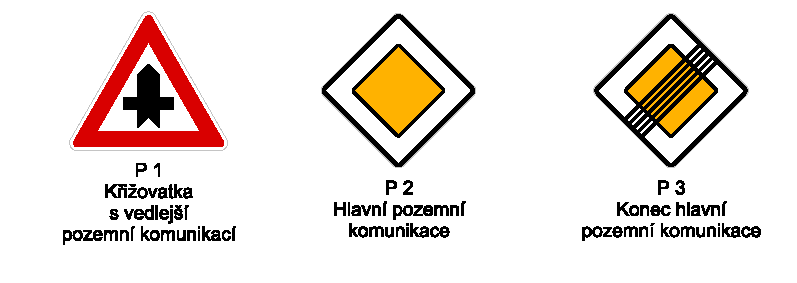 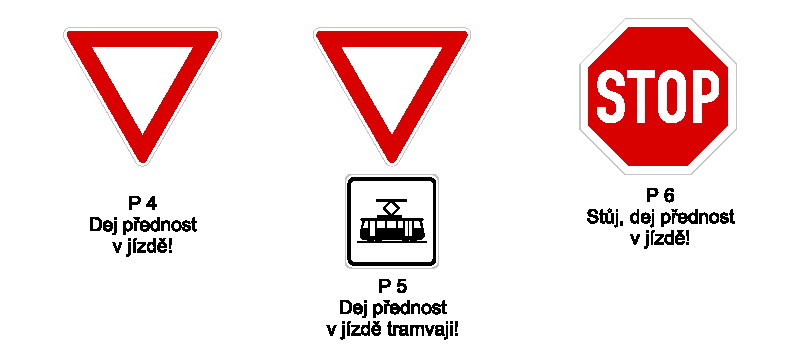 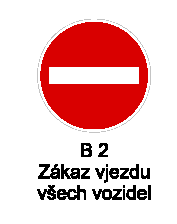 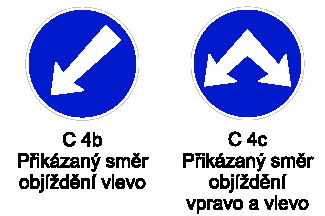 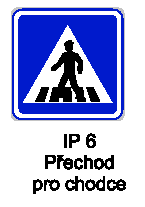 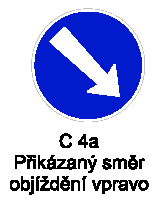 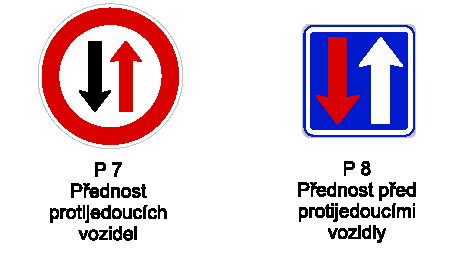 Ostatní svislé dopravní značení je v havarijním stavu, jestliže svojí polohou brání bezpečnému provozu na pozemní komunikaci, včetně komunikace pro pěší dopravu.Vodorovné dopravní značení (VDZ) - havarijní  VDZ je v havarijním stavu, jestliže zcela chybí. Dopravně bezpečnostní zařízení (DBZ) - havarijní DBZ je v havarijním stavu, jestliže svojí polohou, nebo stavem brání bezpečnému provozu na pozemní komunikaci.V [bude doplněno] dne [bude doplněno]V [bude doplněno] dne [bude doplněno]Za Objednatele:Za Zhotovitele:[bude doplněno][bude doplněno]Podpis oprávněné osobyPodpis oprávněné osobyV [bude doplněno] dne [bude doplněno]Za Objednatele:[bude doplněno]Podpis oprávněné osoby